Les yeux de Paul ouvert par JésusEnseignez les enfants au sujet de la vision de Paul pour 
le travail de missionnairePrière: « Cher Seigneur, tu as donné à Paul une vision pour apporter l’évangile à toutes sortes de gens. Veuille nous donner une vision pareille, car nous voulons également parler à tous de Jésus. »Choisissez quelconques d’entre ces activités pour enfants.Faites à un enfant plus âgé ou à un enseignant lire ou raconter par mémoire le récit de la rencontre entre Saul et Jésus (Actes 22:1 à 22). Que l’on raconte aussi comment Dieu a envoyé Saul à des gens dans d’autres pays pour leur parler de Jésus.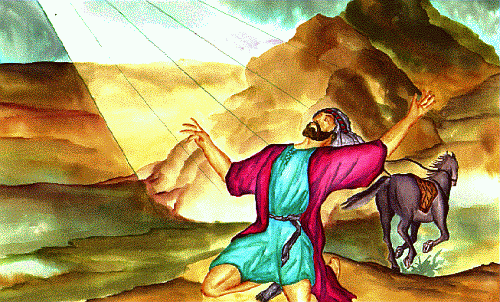 Après avoir raconté l’histoire, posez les questions suivantes en laissant aux croyants y répondre. [Une réponse suit chaque question.]Pourquoi les gens se sont-ils tus lorsqu’ils ont entendu Paul parler ? (Saul avait changé son nom en Paul après sa conversion.) [Voir le verset 2. Il a parlé dans leur langue.]Que Saul faisait-il aux disciples du Christ, avant qu’il ait rencontré Jésus ? [Verset 5]Quelle a été la cause de l’aveuglement de Saul ? [Voir le verset 11]Quelles instructions Dieu a-t-il données à Saul par l’intermédiaire d’Ananias ? [15 &16]Chez qui Dieu allait-t-il envoyé Saul ? [21]Que les juifs ont-ils pensé de la vision de Paul concernant la mission ? [22.]Dramatisez des parties du récit.Arrangez avec le chef du culte en assemblée pour que les enfants présentent un bref drame.Mettez du temps avec les enfants à répéter le drame.Vous n’avez pas à employer toutes les parties.Faites aux enfants plus âgés aides les plus jeunes.Faites à des enfants plus âgés ou à  des adultes jouer les rôles de :Narrateur qui récapitule l’histoire et aide les enfants à se rappeler leurs lignes.Saul (qui a changé son nom en Paul)Voix de JésusAnanias Faites à des enfants en plus bas âge jouer les rôles de :Compagnons de SaulPrêtres JuifsFoule Juive à Jérusalem
Drame sur la conversion de Saul, partie 1 (Actes 9:1 à 11)Narrateur: (Racontez la première partie du récit des versets 1 à 11, puis dites :) « Écoutez ce que dit Saul. »Saul: (Dites aux prêtres :) « Vous êtes les prêtres en chef. Donnez-moi quelques documents me permettant d’arrêter les disciples de Jésus à Damas. Dieu veut que je fasse ceci ! »Saul et ses compagnons: (Promenez-vous un peu en avant. Soudainement Saul couvre ses yeux, crie, et tombe doucement par terre.)Voix de Jésus’: (Très fort) « Saul ! Saul ! Je suis Jésus que vous persécutez. »Compagnons: (Prenez Saul par la main et menez-le. Dites :) « La lumière l’a aveuglé ! »Drame, partie 2 (Actes 9:12 à 21)Narrateur: Dites la deuxième partie du récit des versets 12 à 21, puis dites :) « Écoutez ce que dit Ananias. »Ananias: « Saul ! Dieu m’a envoyé pour prier pour toi. Recevez votre vue ! Vous serez un témoin envers des gens non-Juifs. Levez-vous et soyez baptisé. »Saul: « Oh ! Je peux voir ! Mes yeux naturels et mes yeux spirituels se sont ouverts. Maintenant je comprends que Dieu veut que j’apporte à d’autres ses Bonnes Nouvelles concernant Jésus ! »Foule juive: (Criez en colère) « À mort ce traître ! » 
« Il veut aider les Gentils qui sont nos ennemis ! »Narrateur ou un enfant plus âgé : (Remerciez chacun qui a aidé. Si les enfants dramatisent cette histoire pour les adultes, alors Faites leur poser également aux adultes les questions qui sont énumérées près du début de cette étude.)Discutez de comment Paul a obéi à sa vision pour parler aux gens au sujet de Jésus, même lorsqu’ils l’ont rejeté. Demandez aux enfants : « De quelles manières veulent des gens nous empêcher d’obéir à Dieu ? Laissez les enfants en citer des exemples. »Dessinez une image d’un globe terrestre. Faites aux enfants la copier. Ils pourront montrer leurs images aux adultes lors du culte en expliquant qu’elles illustrent comment Dieu aime tous les peuples du monde.Expliquez : Dieu envoie certains de nous auprès des gens qui ne connaissent pas encore Jésus, juste comme il a envoyé Saul à d’autres sortes de gens.L’Esprit Saint nous ouvre les yeux pour voir les besoins d’autres, juste comme il a ouvert les yeux à Saul.Jésus nous donne une vision pour démarrer des congrégations en d’autres endroits, juste comme il a donné une telle vision à Saul.Apprenez par cœur ensemble Actes 1:8.Expliquez que nous pouvons appliquer à nous-mêmes les quatre endroits mentionnés en Actes 1:8 où Jésus a dit d’aller parler aux gens de lui.Faites aux enfants citer des exemples des quatre endroits :Jérusalem correspond à la communauté dans laquelle nous habitons.Judée correspond à d’autres communautés tout près.Samarie correspond aux communautés tout près ayant une culture différente.Les extrémités de la terre correspondent aux peuples habitants des pays éloignés.Poème. Faites à trois enfants réciter chacun un verset de Proverbes 3:13 à 15.Laissez à des enfants plus âgés composer des poèmes, des chansons ou des drames sur la matière de la semaine.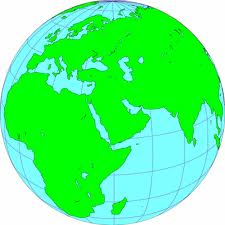 